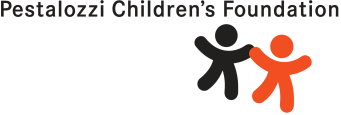 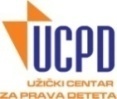 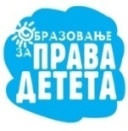 Анкета(Учешћеученика у изборуначинараданачасу)Фокусгрупа-УченичкипарламентПажљивопрочитајследећапитања и потрудиседаискреноодговоришнањих.Штиклирајједанодпонуђениходговора.ОливераШуљагић, Основнашкола,,НадаМатић“, УжицeУвекЧестоПонекадРеткоНикадКоликочестоучествујеш у радионицама?Коликочестоучествујеш у групномобликурада?Коликочестоучествујеш у раду у пару?Питајулитенаставницизамишљењекадабирајукакоће с вамарадитипонекомодпретходнонаведенихначинарадананастави?Далиначасовимакориститеквизовезапроверунаученогградива?Даликориститеексперименталну методу?Даливамнаставницидајуистраживачкезадатке?Далиначасовимагледатепројекцијенаучнихилиуметничкихфилмова?Далистенекадорганизоваличастакодавибудете у улозинаставника?Далиучествујете у израдиППпрезентација?Далисамоиницијативноучествујете  у израдиППпрезентација и истраживачкихзадатакаилијетоувекиницијативанаставника?У празнапољаупишиодговоренапостављенапитања.У празнапољаупишиодговоренапостављенапитања.У празнапољаупишиодговоренапостављенапитања.У празнапољаупишиодговоренапостављенапитања.У празнапољаупишиодговоренапостављенапитања.У празнапољаупишиодговоренапостављенапитања.Штазатебепредстављазанимљивчас?Којечасове у школисматрашзанимљивим и збогчега?Каквечасовесматрашнеинтересантним и збогчега?Којесу, потвоммишљењу,предностирада у пару?А недостаци?Наведипредностигрупнограда.Навединедостаткегрупнограда.Наведипредностифронталногобликарада (наставникрадисацелимодељењем)Навединедостаткефронталногобликарада.